Publicado en Madrid el 19/06/2020 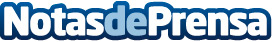 IEBS celebra su décimo aniversario con más de 123.000 Alumni formadosPasados 10 años, IEBS se consolida como la escuela Online nativa digital de referencia en España y LatinoaméricaDatos de contacto:Dpto. Comunicación IEBS Business School    +34 935 035 579Nota de prensa publicada en: https://www.notasdeprensa.es/iebs-celebra-su-decimo-aniversario-con-mas-de Categorias: Internacional Marketing Emprendedores E-Commerce http://www.notasdeprensa.es